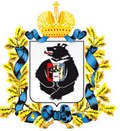 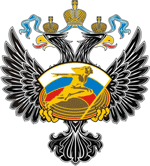 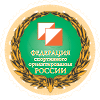 Информационный бюллетень № 1Чемпионат и Первенство Дальневосточногофедерального округаПО СПОРТИВНОМУ ОРИЕНТИРОВАНИЮХабаровский край, Солнечный район, пгт Солнечный, 27.06-01.07.2019 г.Общая информацияОрганизаторы соревнований:Министерство спорта Российской Федерации; Федерация спортивного ориентирования России; Министерство физической культуры и спорта Хабаровского края; Хабаровская региональная общественная организация «Федерация спортивного ориентирования».Главный судья:Хомченко Виталий Александрович, г. Комсомольск-на-Амуре, СС1К, 
тел.: (8-914-189-14-99)Директор соревнований, зам. главного судьи по орг. вопросам:Семенчуков Юрий Николаевич, г. Хабаровск, ССВК
тел.: (8-914-314-03-33), электронный адрес:skiorient@mail.ruГлавный секретарь:Трапезников Антон Алексеевич, г. Комсомольск-на-Амуре, СС 1К.
тел.: (8-914-176-83-09)Зам. главного судьи по СТО:Кузнецов Денис Сергеевич, г. Комсомольск-на-Амуре, СС 1К.Судья-инспектор:Митяков Алексей Яковлевич, г. Хабаровск, ССВК. Технический делегат:Лебедев Александр Нестерович, г. Владивосток, ССВК.1.2 Время и место проведенияСоревнования проводятся с 27 июня по 01 июля 2019 года в Солнечном районе Хабаровского края. Центр соревнований расположен в 5 км от пгт Солнечный, на базе отдыха «Озеро Хрустальное». Программа соревнованийУчастники соревнованийК участию в соревнованиях допускаются спортсмены:мужчины, женщины – 2001 г.р. и старше, не ниже 2 взрослого разряда, (2001 г. рождения – которым ко дню начала соревнований исполнилось 18 лет);юноши, девушки  (до 19 лет) – 2001-2002 годов рождения не ниже 
1 юношеского разряда;юноши, девушки  (до 17 лет) – 2003-2004 годов рождения не ниже 
2 юношеского разряда;мальчики, девочки (до 15 лет) – 2005-2006 годов рождения не ниже 2 юношеского разряда;Транспорт до центра соревнованийОт вокзала (авто, ж/д вокзала, аэропорта) г. Комсомольска-на-Амуре 
до центра соревнований или до пгт Солнечный возможен проезд на заказном транспорте организаторов. Предполагаемое время в пути – 60 мин. Предварительная стоимость 100 руб. с человека в одну сторону.Заявки на встречу, убытие, необходимо подать до 23 июня 2019 г. по электронному адресу: skiorient@mail.ru, (тел. 8-914-314-03-33)			Образец заявки на транспорт(от места пребывания до места жительства)  Финансовые условия участия в соревнованиях      Расходы по командированию (проезд, питание, проживание) за счёт командирующих организаций.	Согласно решению Президиума ФСО России от 07.12.2018 года заявочный взнос за участие:Мужчины, Женщины – 1650 руб. (за все дни соревнований);Юноши, девушки – до 15 лет, до 17 лет, до 19 лет – 1200 руб. (за все дни соревнований).	Экологический взнос – 100 руб. с человека (за все дни соревнований - 
для проживающих в палатках).	Система электронной отметки – SportIDENT. Стоимость аренды ЧИПа – 
90 руб. на все дни.	Оплата заявочного взноса осуществляется перечислением средств 
на счет организатора или наличными во время прохождения мандатной комиссии.Банковские реквизитыУважаемые представители команд!	Во избежание недоразумений при подготовке отчетных документов, просим заранее выслать формы (образцы) финансовых документов 
с необходимой формулировкой расходов на электронную почту: skiorient@mail.ru – Семенчуков Юрий НиколаевичРазмещение участников	Размещение участников в центре соревнований в палаточном лагере или в гостинице, летних домиках базы отдыха «Озеро Хрустальное» (67 мест, есть возможность организованного питания).	Стоимость от 500 руб./сутки с человека (по предварительному бронированию мест) по тел. 8-909-867-01-00 (Яцина Владимир). Заказ проживания до 23 июня 2019 г. Для проживающих на базе отдыха «Озеро Хрустальное» и не имеющих собственного транспорта, необходимо предусмотреть оплату за проезд к месту старта во второй день соревнований на ГЛК «Холдоми» 100 руб/чел. в день.	Возможно проживание в гостиницах пгт Солнечный 
(по предварительному бронированию) с ежедневным выездом к месту соревнований на заказном транспорте организаторов (100 руб/чел. в день).	Гостиницы пгт Солнечный: Гостиница «Заря» (ул. Геологов,21, 
адм. Любовь Михайловна, тел. 8-914-540-11-06). 1-местные, 2-местные, 
3-местные номера по цене 900-1100 руб/сут за койко-место. Номера Люкс 
на 3 человека – 3200-3400 руб/чел.Хостел «Солнечный круг» (ул. Парковая, 13, тел. 8-914-212-80-80), 500 руб/сут с человека, 56 мест. Общежитие «Солнечный промышленный техникум», тел. 8-924-225-16-12 (Полякова Зоя Борисовна). 400 руб/сут с человека, есть возможность организованного питания, 150 мест. Капсульная гостиница (тел. 8-924-416-00-16, Кристина), 500-1500 руб/сут, 25 мест.Сроки подачи заявок	Предварительные заявки на участие в соревнованиях подаются 
на электронный адрес: ski_antoxa@mail.ru в установленной форме (согласно положению) до 23 июня 2019 г. Просьба в предварительной заявке указать телефон для связи с представителем команды. 	Технические заявки с указанием номера ЧИПа, разряда, группы, 
год рождения – подаются по системе orgeo.ru на сайте www.orientdv.ru 
в разделе данных соревнований до 25 июня.	Окончательная заявка на участие в спортивном соревновании, подписанная руководителем субъекта РФ в области физической культуры и спорта, региональной спортивной федерацией и врачом врачебно-физкультурного диспансера, представляются при прохождении комиссии по допуску участников в одном экземпляре.	На каждого спортсмена к заявке прилагаются следующие документы:паспорт гражданина Российской Федерации, а для лиц моложе 14 лет свидетельство о рождении;зачетная классификационная книжка с подтверждением выполнения требований и нормами соответствующего спортивного разряда 
фили спортивного звания за последние два года;договор о страховании от несчастного случая (оригинал);целевая медицинская справка на данные соревнования, 
если в официальной заявке на данного спортсмена отсутствует допуск врача;2. Предварительная спортивно-техническая информация.Организаторами будет подготовлена карта для модельной тренировки 
в день приезда.Карты соревнований.1 и 3 день соревнований, кросс – спринт и кросс-эстафета – 3 человека (Озеро «Хрустальное»):Масштаб карты: 1:5000, сечение рельефа 2,5м.Карта подготовлена в июле - сентябре 2018 г.Авторы спортивной карты: Иван Пустовойтов, СС1К., Алтайский край 
и Сергей Скрипко, ССВК, г. Томск.2 день соревнований, кросс – лонг
(Горнолыжный комплекс «Холдоми»):Масштаб карты: 1:10000. сечение рельефа 5 м.Карты 2 дня соревнований подготовлены в октябре-ноябре 2015 г.Авторы спортивных карт: Сергей Поздеев, ССВК, г. Томск; 
Александр Черемных, ССВК. г. Красноярск.Корректировка карт, июль-сентябрь 2018 г. – Иван Пустовойтов, СС1К., Алтайский край и Сергей Скрипко, ССВК, г. Томск.     Районы соревнований.Горнолыжный комплекс «Холдоми».Местность сильнопересеченная, представляет собой сочетание двух ландшафтных зон:- Крутые склоны с горнолыжными трассами. Проходимость в основном хорошая. Много мелких форм рельефа и камней. Между хребтами проходимость плохая.- Водно-аккумулятивный ландшафт представляет старицу реки Силинка, на которой находится горнолыжный комплекс «Холдоми», стоянки, трасса триала. Рельеф мелкий, проходимость в основном средняя. Дорожная сеть развита слабо.2. Зона отдыха «Озеро Хрустальное».- Водно-аккумулятивный ландшафт представляет старицу реки Силинка и территорию зоны отдыха «Озеро Хрустальное». Рельеф мелкий, проходимость от хорошей до плохой. Дорожная сеть развита слабо.Образцы фрагментов карты: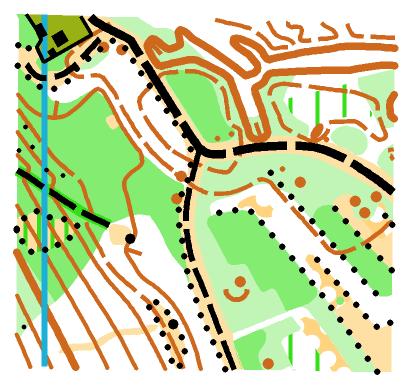 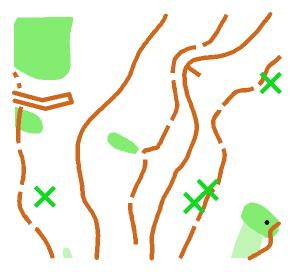 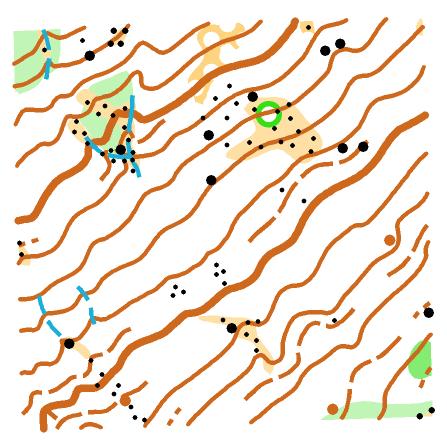 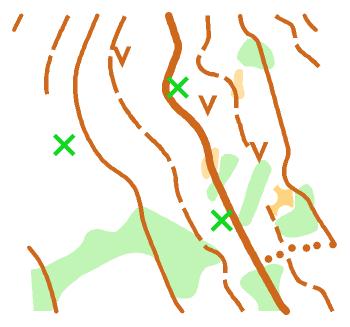 ДатаВремяПрограмма27.06.2019четвергДень заезда участников соревнований.27.06.2019четверг10:00 – 17:0016:00 – 19:00Работа комиссии по допуску участников к соревнованиям.Тренировочный полигон27.06.2019четверг20:00 – 21:00Совещание представителей команд с ГСК28.06.2019пятница10.00-13.00 15:00 – 15:20Работа мандатной комиссии 
Парад открытия соревнований.28.06.2019пятница16:00 – 19:00Кросс - спринт (до 25 мин.) 0830011811Я28.06.2019пятница20:00 – 21:00Совещание представителей команд с ГСК.29.06.2019суббота11:00 – 14:0019.00 – 19:30Кросс – лонг (65 – 140 мин). 0830031811Я.Награждение победителей и призеров 
1 и 2 дней соревнований29.06.2019суббота20:00 – 21:00Совещание представителей команд с ГСК.30.06.2019воскресенье10:00 – 13:0014:00 – 15:00Кросс - эстафета – 3 чел. 0830071811Я.Награждение победителей и призеров, закрытие соревнований.30.06.2019воскресенье01.07.2019 День отъезда                                                            № п/пМесто прибытия(аэропорт, ж/д вокзал, автовокзал)Дата, время прибытия(местное время +7:00 к МСК)№ (рейса,вагона, автобуса)Место проживанияКоличество человек1Аэропорт27.06.201909:00 (мест)242Центр соревнований, пгт Солнечный (хостел)61Сахалинская обл.Представитель команды Иванов Иван Иванович (8-952-651-80-81) Сахалинская обл.Представитель команды Иванов Иван Иванович (8-952-651-80-81) Сахалинская обл.Представитель команды Иванов Иван Иванович (8-952-651-80-81) Сахалинская обл.Представитель команды Иванов Иван Иванович (8-952-651-80-81) Сахалинская обл.Представитель команды Иванов Иван Иванович (8-952-651-80-81) ПолучательХабаровская региональная общественная организация «Федерация спортивного ориентирования»ИНН/КПП2721159922/272101001ОГРН1082700000679Расчетный счет40703810608010020944 в филиале ДАЛЬНЕВОСТОЧНЫЙ ПАО банка «ФК ОТКРЫТИЕ» в г. Хабаровске, БИК 040813704Кор. счет 30101810908130000704Контактная информация8-914-314-03-33, 8-924-118-38-60 – Семенчуков Юрий НиколаевичНазначение платежаЗаявочный взнос (экологический взнос, аренда чипов) за участие в Чемпионате и Первенстве ДФО по спортивному ориентированию 
27-30.06.2019 г.Почтовый адрес680013, г. Хабаровск, ул. Ленинградская, д. 4, кв.8